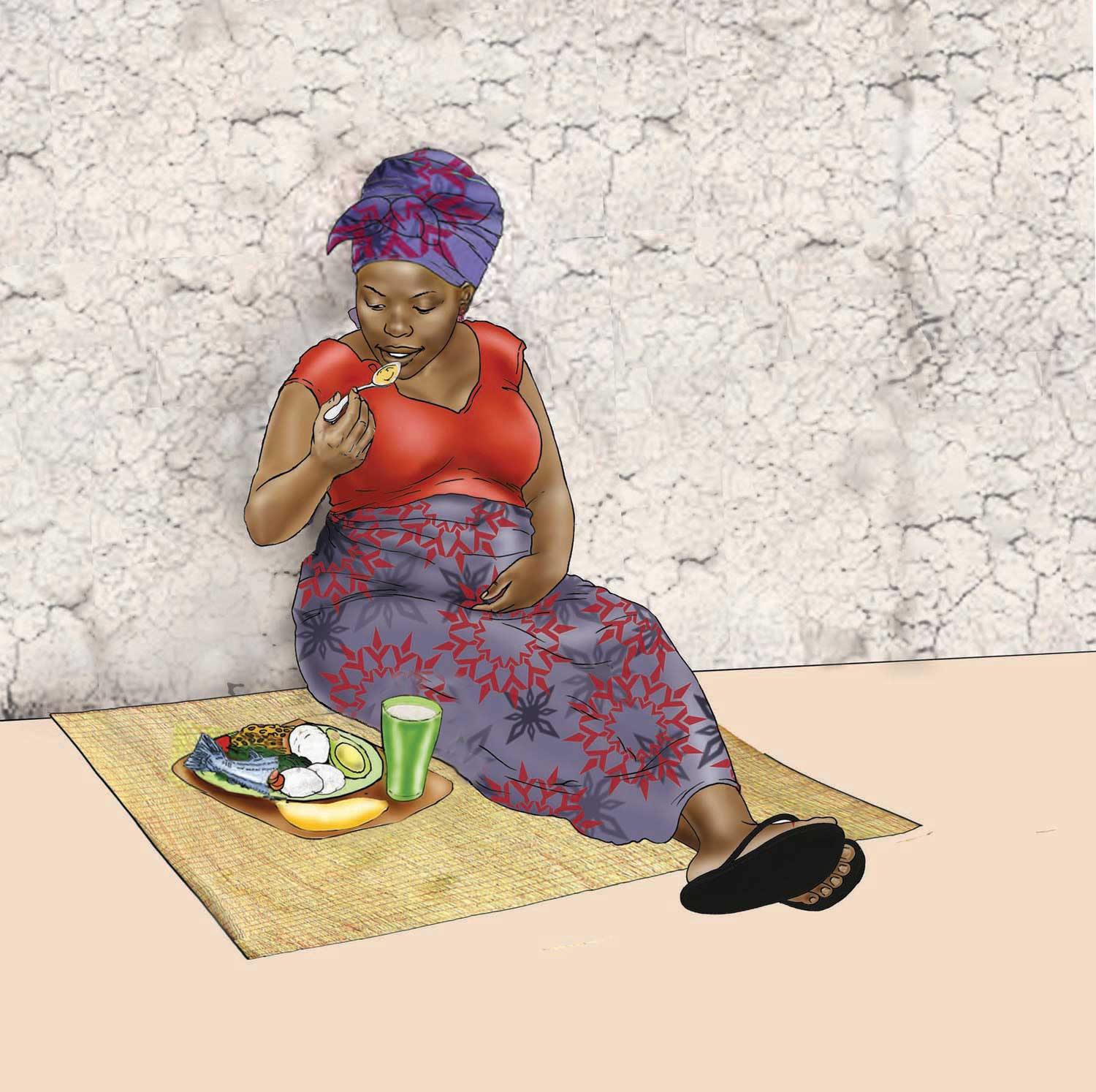 PREGNANT0–270 DAYSNUTRITION DURING PREGANCY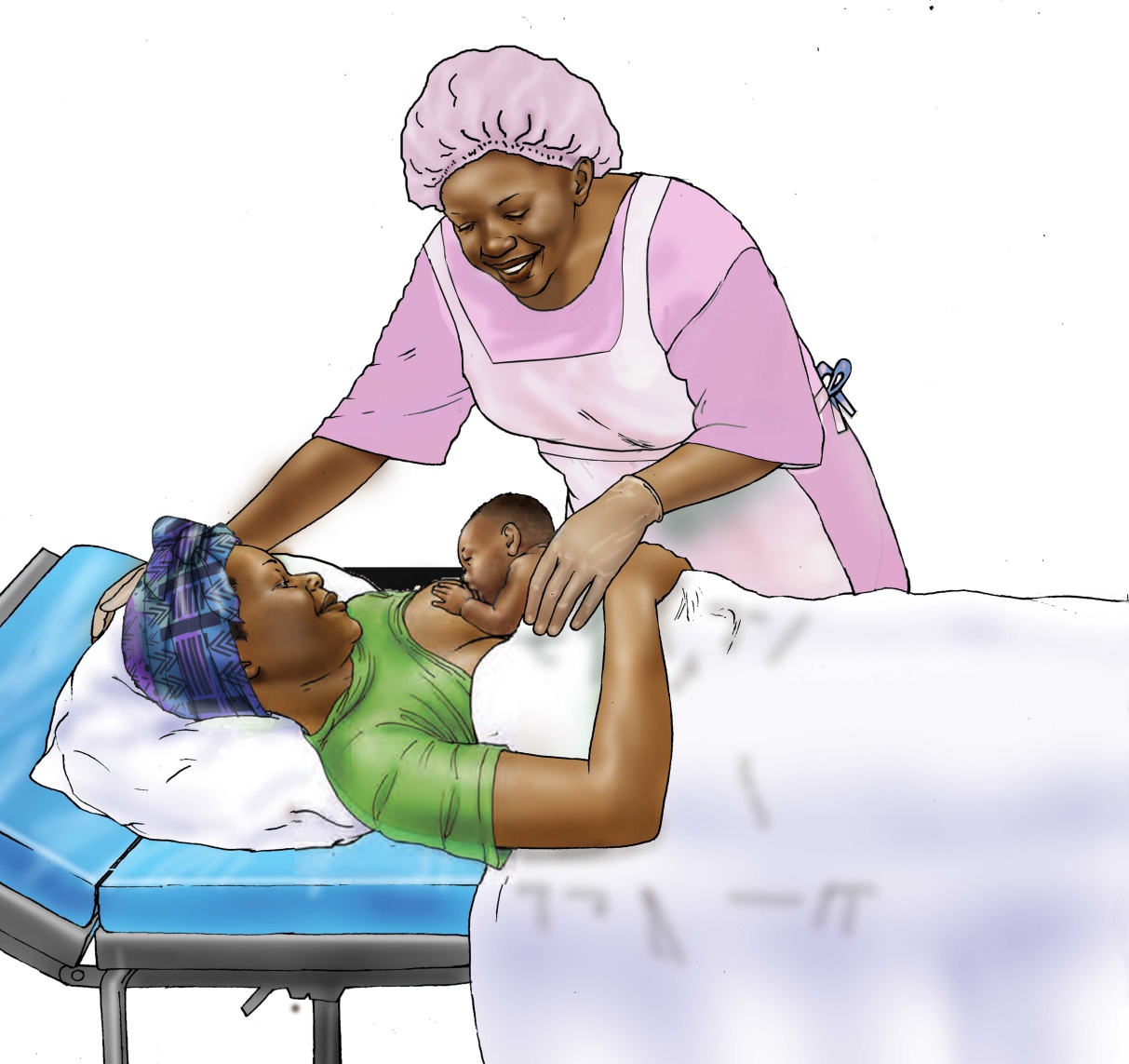 BIRTH1 DAYIMMEDIATE BREASTFEEDING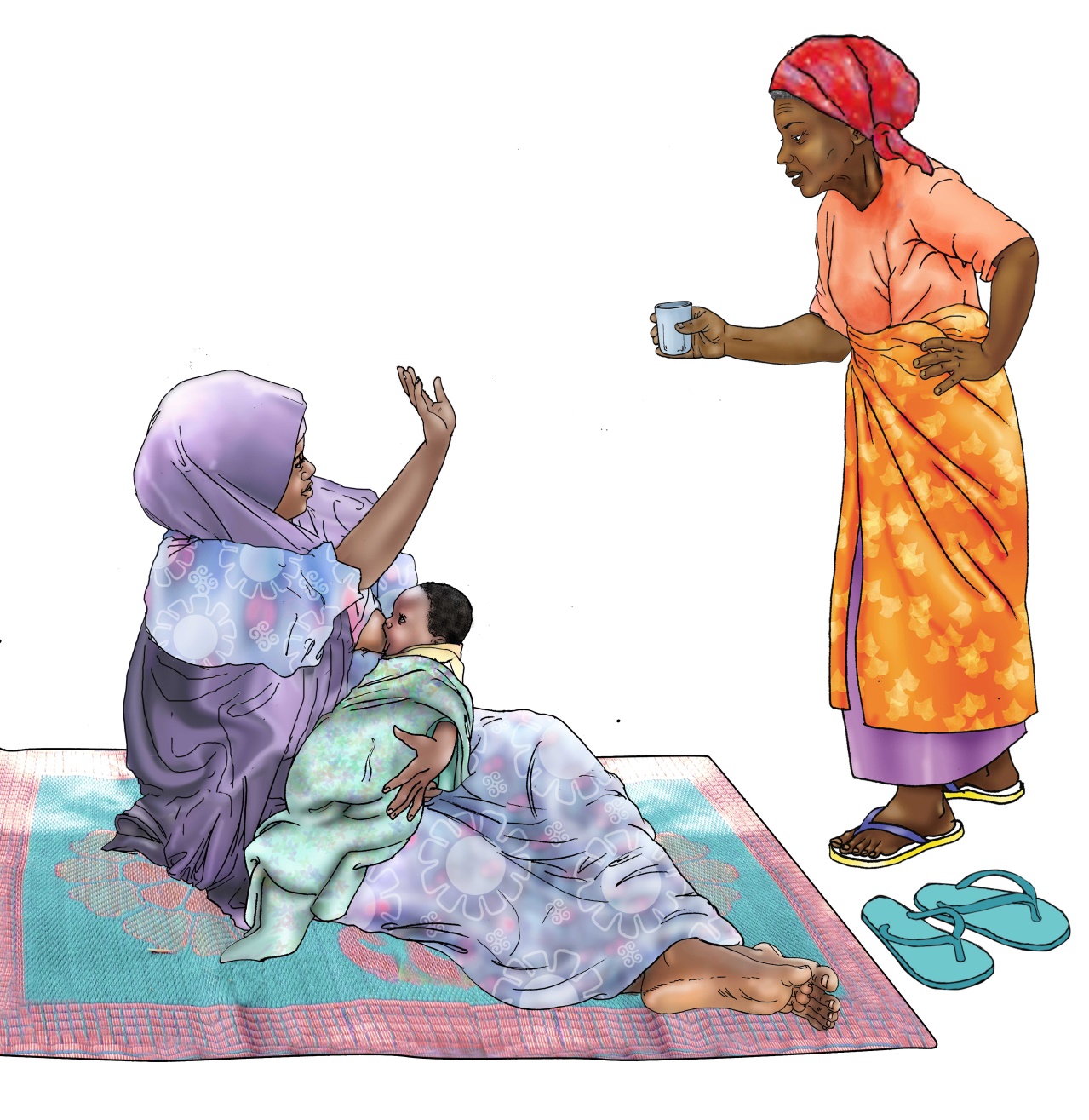 0–6 MONTHS181 DAYSEXCLUSIVE BREASTFEEDING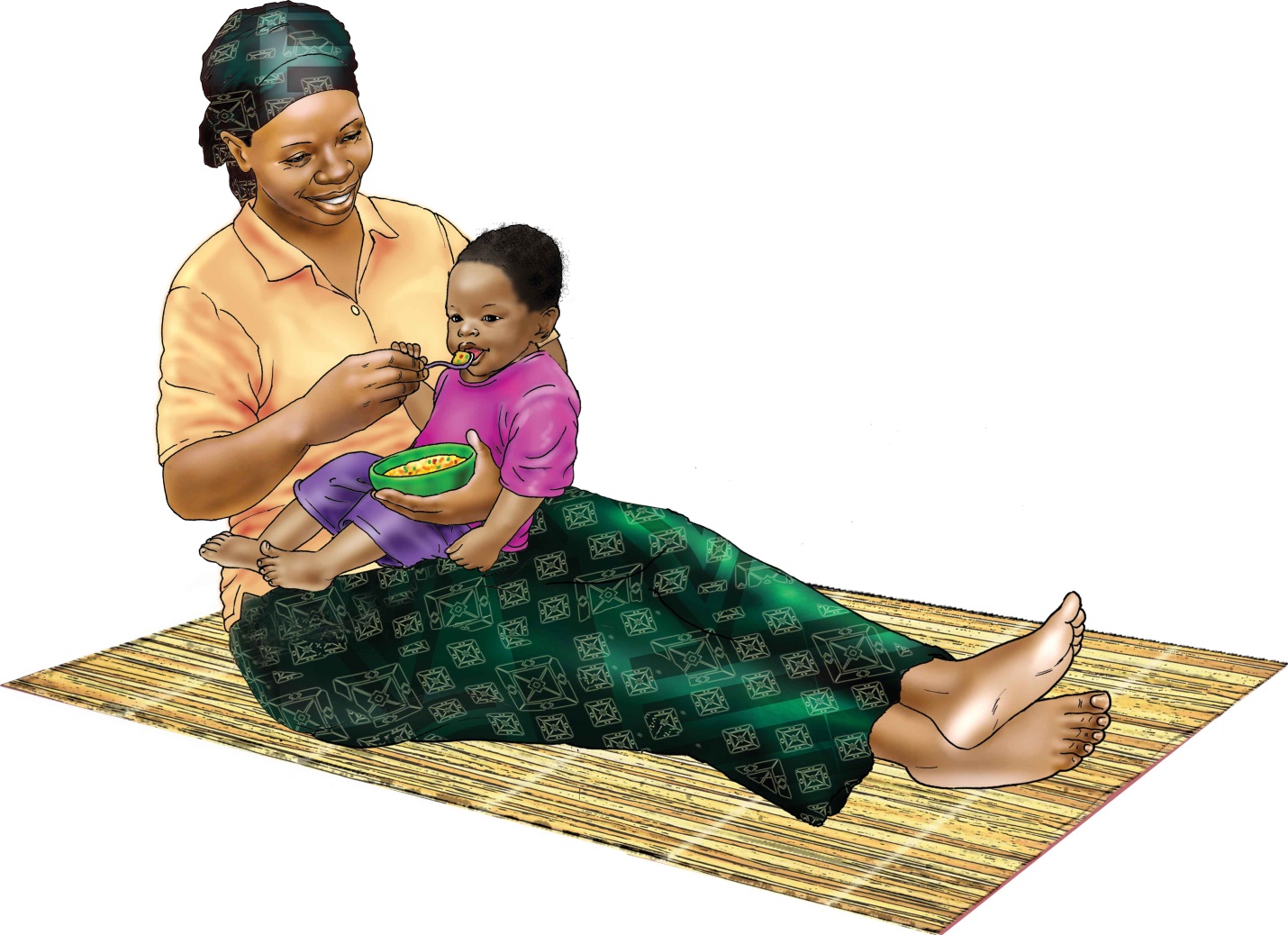 6–8 MONTHS92 DAYSCONTINUED BREASTFEEDINGINTRODUCTION OF COMPLEMENTARY FOODS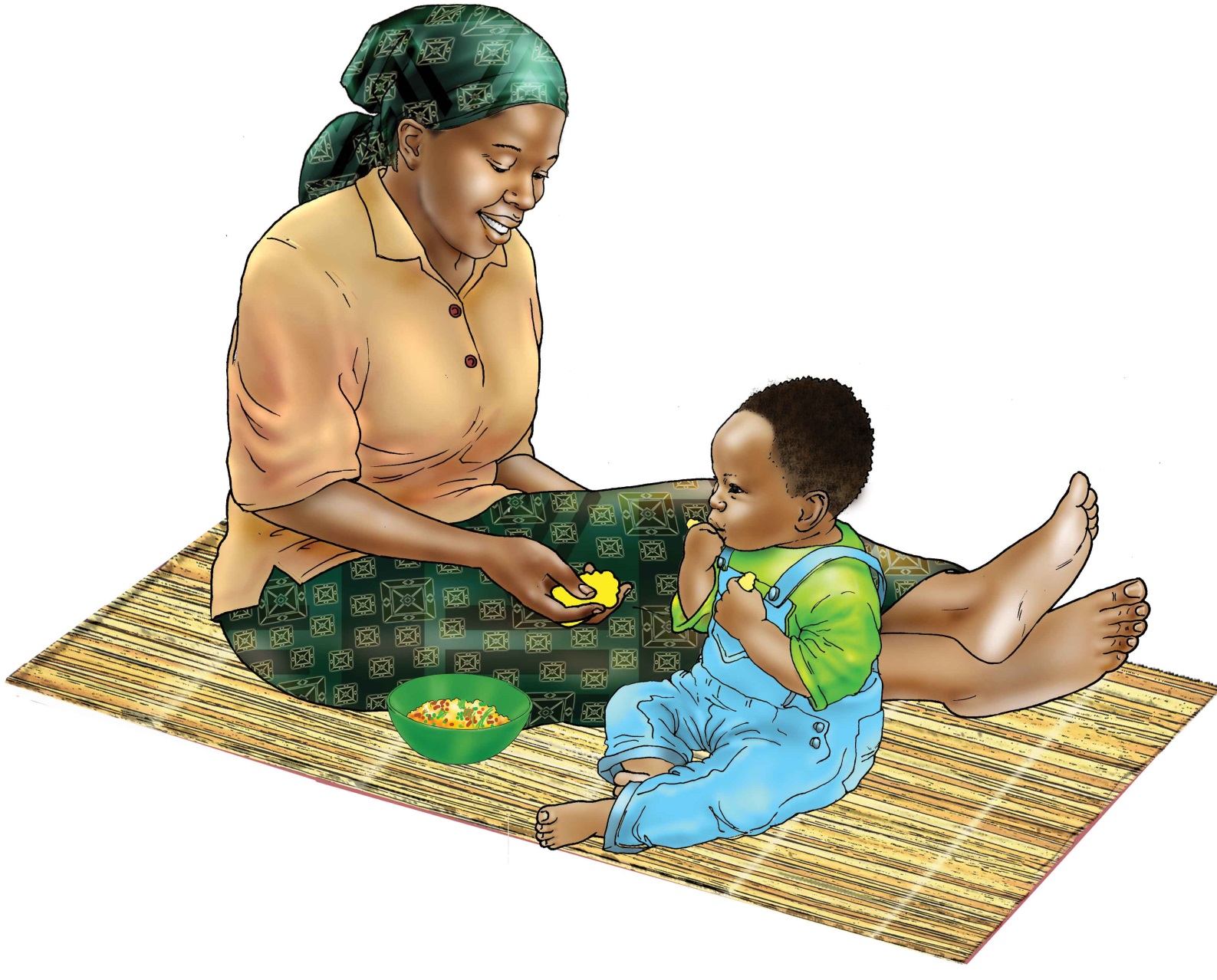 9–11 MONTHS92 DAYSCONTINUED BREASTFEEDINGINCREASED FREQUENCY OF COMPLEMENTARY FOODS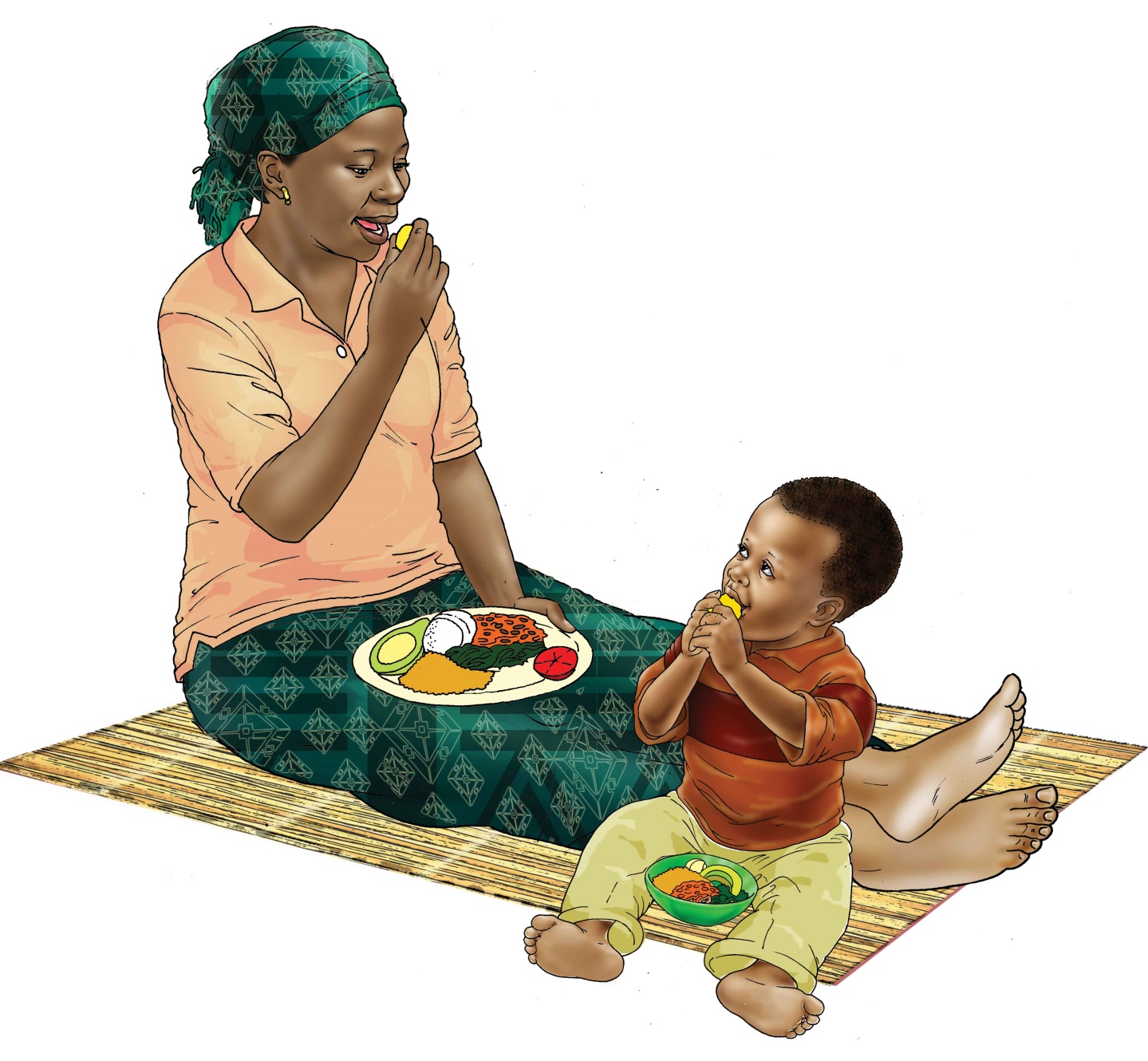 12–24 MONTHS365 DAYSCONTINUED BREASTFEEDINGINCREASED FREQUENCY OF COMPLEMENTARY FOODS